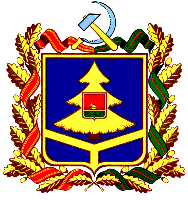 ДЕПАРТАМЕНТ ОБРАЗОВАНИЯ И НАУКИБРЯНСКОЙ ОБЛАСТИПРИКАЗот 01.02.2021   № ___99______                   г.Брянск          В соответствии с планом областных массовых мероприятий ГАУДО  «Брянский областной эколого-биологический центр» на 2021 год и в целях создания условий для эффективной самореализации педагогического сообщества, развития профессионального мастерства педагогов посредством творческой экологической деятельности ПРИКАЗЫВАЮ:1. Государственному автономному учреждению дополнительного образования «Брянский областной эколого-биологический центр» (Калиничев Н.А.) организовать и провести в период с  февраля по апрель 2021 года областной заочный конкурс мастер-классов экологической тематики «Моё мастерство». 2.Утвердить Положение о проведении областного заочного конкурса мастер-классов экологической тематики «Моё мастерство» (Приложение).3. Руководителям органов местного самоуправления муниципальных районов и городских округов в сфере образования, руководителям образовательных организаций, находящихся в ведении департамента образования и науки Брянской области, организовать участие образовательных организаций в областном заочном  конкурсе мастер-классов экологической тематики «Моё мастерство».4. Контроль за исполнением данного приказа возложить на первого заместителя директора департамента образования и науки Брянской области Н.В.Чернякову.Директор департамента					Е.В. Егорова Приложение  №1к приказу № _99___от _01.02.21__________ПОЛОЖЕНИЕо проведении областного заочного конкурса мастер-классов экологической тематики «Моё мастерство»1. Общие положения1.1. Настоящее положение определяет цели и задачи, порядок организации и проведения областного заочного конкурса мастер-классов экологической тематики «Моё мастерство» (далее - Конкурс), а также устанавливает требования к предоставляемым на Конкурс материалам, критерии их оценки, порядок определения и награждения победителей.1.2. Организаторами  Конкурса являются  департамент образования и науки Брянской области, ГАУДО  «Брянский областной эколого-биологический центр».2. Цели и задачи Конкурса2.1.Целью Конкурса является создание условий для эффективной самореализации педагогического сообщества, развитие профессионального мастерства педагогов посредством творческой экологической деятельности.2.2. Задачи Конкурса:- повышение уровня профессионального мастерства педагогов;- поддержка и распространение опыта талантливых педагогов, обеспечивающих высокие результаты обучения, воспитания и развития детей;- повышение информационной культуры педагогов.3. Участники Конкурса3.1. В Конкурсе могут принимать участие педагогические работники организаций дополнительного образования, дошкольных образовательных и общеобразовательных организаций, а также образовательных организаций, осуществляющих образовательную деятельность по адаптированным программам.3.2. Допускается только индивидуальное участие в конкурсе.4. Сроки проведения Конкурса4.1. Конкурс  проводится с 1 февраля по 30 апреля 2021 года.4.2. Конкурсные работы принимаются до 15 апреля 2021 года.5. Порядок проведения и условия  Конкурса5.1. На Конкурс принимается описание методики проведения мастер-класса экологической тематики с  воспитанниками или обучающимися образовательных организаций по следующим номинациям:- мастер-класс педагогического работника дошкольной образовательной организации;-  мастер-класс педагогического работника общеобразовательной организации;- мастер-класс педагогического работника организации дополнительного образования;- мастер-класс педагогического работника, осуществляющего образовательную деятельность по адаптированным программам.5.2. Конкурс проводится по темам:- мастер-класс по рукоделию (принимаются работы, описывающие изготовление поделки из природных материалов);- дидактические материалы и методические пособия по естественнонаучному образованию (принимаются работы, описывающие изготовление учебных макетов, наглядных  пособий, игр и др. своими руками);5.3. Копирование из Интернета или других изданий запрещается. В случае выявления плагиата, работа отстраняется от участия в Конкурсе. 5.4.  Разрешается брать идеи из Интернета, книг и журналов, но каждый участник гарантирует, что является автором или разработчиком, обладающим исключительным правом на предоставляемую к участию в Конкурсе работу. 5.5. Организаторы оставляют за собой право использовать любые конкурсные материалы для освещения Конкурса, создания сборников, фотоальбомов и видеофильмов, популяризацию лучших методик в ходе методической работы с педагогами области без уведомления авторов и без выплаты им гонораров с сохранением авторских прав.6. Требования к конкурсным материалам6.1. Конкурсные материалы должны включать:- паспорт работы, оформленный в  соответствии с приложением №1 к настоящему Положению.- текстовый документ с подробным пошаговым описанием мастер-класса по изготовлению поделки или проекта;- не менее 10 фотографий, размещенных по ходу описания мастер-класса  (не менее 7 фотографий процесса изготовления + 1 фотография - необходимые инструменты и материалы + 1 фотография готовой работы; если работа сложная, то число фотографий должно быть не более 15 штук).6.2. Фотографии оформляются в соответствии с требованиями, изложенными в приложении №2 к Положению.6.3. Объем конкурсных материалов не должен превышать 15 страниц машинописного текста (включая паспорт работы и фотографии) в формате Word, шрифт 12, через 1,5 интервал. 6.4. При описании мастер-класса можно использовать стихи, загадки, интересные рассказы или истории, с учётом тематики мастер-класса. Творческий подход в описании мастер-класса приветствуется.6.5. Конкурсные материалы направляются до 15 апреля 2021 года (по почтовому штемпелю) по адресу: . Брянск, ул. 7-я Линия, д.13, ГАУДО «Брянский областной эколого-биологический центр» или по электронной почте: ekolog_metod.kab@mail.ru с пометкой «Конкурс мастер-классов».6.6. Все конкурсные материалы оцениваются в соответствии с критериями, представленными  в приложении №3 к Положению о Конкурсе. 6.7.Вместе с конкурсными материалами высылается анкета-заявка участника согласно приложению №4 к Положению о Конкурсе  и согласие на обработку персональных данных  на основании приложения №5 к Положению о Конкурсе. 6.8. Представленные на Конкурс материалы не возвращаются, рецензии на них не высылаются. 7. Руководство Конкурсом7.1. Общее руководство Конкурсом осуществляет оргкомитет с правами жюри, состав которого представлен в приложении № 6 к настоящему Положению. Оргкомитет  определяет порядок работы жюри, подводит итоги Конкурса.7.2. Оргкомитет оставляет за собою право изменить количество номинаций, количество призовых мест и осуществляет подбор состава экспертной комиссии по оцениванию конкурсных работ.7.3. В ходе экспертизы конкурсных материалов оргкомитет имеет право использовать дополнительные критерии оценки.8. Подведение итогов Конкурса и награждение победителей8.1. Итоги Конкурса подводятся по номинациям. 8.2. Победители (1 место) и призеры (2,3 места) Конкурса награждаются грамотами департамента образования и науки Брянской области.       приложение №1                                                                                                     к Положению о                                                                                            КонкурсеПАСПОРТ конкурсной работыПаспорт конкурсной работы должен включать:1. Титульный лист.На титульном листе в обязательном порядке размещается фотография педагогического работника - участника конкурса, в одном кадре с готовым результатом мастер-класса.Кроме того, титульный лист должен содержать:название конкурсной работыавтор (ФИО  полностью)должность авторанаименование образовательной организации2. Цели и задачи мастер-класса.3. Целевая аудитория (возраст или класс обучающихся с кем проводился мастер-класс).4. Назначение мастер-класса (например, изготовление подарков для мам к 8 марта, курс для начинающих, применение на уроке).			приложение №2                                                                                                     к Положению о                                                                                            КонкурсеТребования к фотографиям1. Фотографии должны быть напечатаны на цветном принтере. 2. Размер фотографий должен быть не менее 12 см по ширине;3. Фотографии должны быть хорошего качества (резкими и яркими);4. Фотографии не должны содержать какие-либо водяные знаки, рамки, подписи и даты, посторонние предметы или окружающий интерьер.5. Все этапы изготовления работы должны быть видны крупным планом и обращены к читателю.приложение №3                                                                                                      к Положению о                                                                                            КонкурсеКритерии оценки конкурсных материалов- сложность выполнения мастер-класса;- ясность и четкость сценарного изложения;- общий интеллектуальный и культурный уровень педагога;- технологическая и методическая грамотность мастер-класса; - актуальность, практическая и социальная значимость;- соответствие требованиям Положения.	 приложение №4                                                                                                      к Положению о                                                                                            КонкурсеАНКЕТА – ЗАЯВКАучастника  областного заочного конкурса мастер-классов экологической тематики «Моё мастерство»1. Номинация ________________________________________________________________________________________________________________________2. Тема мастер-класса______________________________________________3. Название мастер-класса____________________________________________________________________________________________________________5. Фамилия, имя и отчество автора (полностью) __________________________________________________________________________________________6.Занимаемая должность _______________________________________________2. Название организации (по Уставу) __________________________________________________________________________________________________________________________________________________________________________3. Номер телефона автора раб. _______________________                                            моб._______________________Дата заполнения		                       «____»____________20___ г.                                                                                       Подпись_______________________приложение №5                                                                                                     к Положению о                                   КонкурсеДиректору  ГАУДО«Брянский областной эколого-биологический центр»Калиничеву Н.А. Заявление – согласиесубъекта на обработку персональных данных автораЯ, ________________________________________, паспорт номер __________                     (Ф.И.О.)выданный __________________________________________________________________________________________________________________________  (кем, когда)в соответствии с Федеральным законом от 27.07.2006 г. № 152-ФЗ «О персональных данных» даю согласие ГАУДО «Брянский областной эколого-биологический центр», расположенному по адресу: г.Брянск,  ул. 7-ая Линия,13,  на обработку моих персональных данных, а именно: Ф.И.О., место работы, должность, телефон для обработки (внесение в электронную базу данных, использования в отчетных документах, публикация данных на сайте организации) в целях участия в областном заочном конкурсе мастер-классов экологической тематики «Моё мастерство».Я подтверждаю своё согласие на передачу моих персональных данных департаменту образования и науки Брянской области.Передача моих персональных данных другим субъектам может осуществляться только с моего письменного согласия.       Я утверждаю, что ознакомлен с документами организации, устанавливающими порядок обработки персональных данных, а также с моими правами и обязанностями в этой области.Даю свое согласие организаторам конкурса на использование присланного конкурсного материала (размещение в сети интернет, телепрограммах, участие в творческих проектах и т. п.) с указанием имени автора.Согласие вступает в силу со дня его подписания и действует в течение неопределенного срока. Согласие может быть отозвано мною в любое время на основании моего письменного заявления.         «___»____________ 20__ г.			______________________						(подпись)приложение №6                                                                                                     к Положению о                                   КонкурсеСОСТАВ ОРГКОМИТЕТА   с правами жюри областного заочного конкурса мастер-классов экологической тематики «Моё мастерство»Члены оргкомитета:О проведении областного заочного конкурса мастер-классов экологической тематики  «Моё мастерство» в 2021 годуКалиничев Николай Александровичпредседатель   оргкомитета, директор ГАУДО   «Брянский   областной     эколого-биологический центр»Соболь Ольга Николаевнаметодист ГАУДО «Брянский областной эколого-биологический центр»Терешина Светлана Анатольевна  педагог дополнительного образования                ГАУДО «Брянский областной эколого-биологический центр»Какорина Галина Александровна          методист ГАУДО «Центр технического творчества Брянской области»